МІНІСТЕРСТВО ОСВІТИ І НАУКИ УКРАЇНИЛУЦЬКИЙ НАЦІОНАЛЬНИЙ ТЕХНІЧНИЙ УНІВЕРСИТЕТВІДОКРЕМЛЕНИЙ СТРУКТУРНИЙ ПІДРОЗДІЛ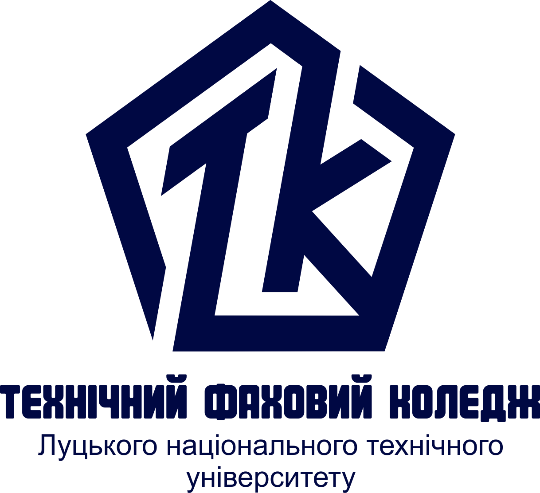 СТАТИСТИКАМетодичні вказівки до практичних робітдля здобувачів фахової передвищої освітиосвітньо-професійної програми «Підприємництво, електронна комерція та логістика»галузь знань 07 Управління та адмініструванняспеціальності 076 Підприємництво, торгівля та біржова діяльністьденної форм навчанняЛуцьк 2022ПРАКТИЧНЕ ЗАНЯТТЯ 1. ПРЕДМЕТ І МЕТОД СТАТИСТИКИПлан практичного заняття1. Статистика як наука. 2. Предмет статистики. 3. Загальні поняття про статистичну методологію. 4. Організація та завдання статистики. 5. Зв'язок статистики з іншими науками.Питання для самоконтролю:1.Чому статистика належить до суспільних наук? У чому її відмінність від інших суспільних наук?2. Що таке сукупність, одиниця сукупності?3. Дайте визначення предмета статистики.4. Дайте визначення поняття «статистики як науки».5. Що є методичною основою статистики?6. Скільки та які етапи має пройти статистичне дослідження?7. Перерахуйте методи притаманні статистичному дослідженню.8. Які завдання вирішує статистика?9. Що ви розумієте під кількісною та атрибутивною ознаками? Наведіть приклади.ПРАКТИЧНЕ ЗАНЯТТЯ 2. СТАТИСТИЧНЕ СПОСТЕРЕЖЕННЯПлан практичного заняття1. Організація і завдання статистичного спостереження. 2. Форми, види і способи статистичного спостереження.Тестування:1. Слово «статистика» походить від:а) латинського;б) римського;в) грецького.2. В наукову термінологію слово «статистика» було введено вперше:а) Д. Граунтом;б) Г. Ахенвалем;в) А. Брюшингом.3. До методу статистики відносяться:а) метод узагальнених показників;б) метод масових спостережень;в) розрахунково-конструктивний метод.4. Статистична сукупність - це:а) множина елементів, що досліджуються статистикою;б) явища и процеси суспільного життя;в) множина елементів соціально-економічних явищ і об’єктів суспільного життя що поєднані між собою якісною основою існування та розвитку, але мають поряд з цим і відмінні ознаки.5. Ознака, яка приймає в межах сукупності різні значення, називається:а) кількісною;б) якісною;в) варіюючою.6. Ознаки, що не мають безпосередньої кількісної характеристики, називають:а) атрибутивними;б) альтернативними;в) дискретними.7. Якщо ознака відображається лише за двома протилежними за значеннями результатами, то її називають:а) варіюючою;б) альтернативною;в) атрибутивною.8. Дискретними ознаками є: а) кількість підприємств побутового обслуговування;б) обсяг реалізації побітових послуг населенню.9. Першою стадією статистичного дослідження є:а) зведення і групування;б) статистичне спостереження;в) збір статистичних даних.10. Який вид спостереження називають монографічним?а) різновидність суцільного спостереження;б) спостереження, при якому здійснюється контроль інформації, одержаної при анкетуванні;в) детальне вивчення окремих одиниць статистично сукупності або їх груп, подібних у певному відношенні;г) спостереження, при якому обстежуються однорідні об’єкти.11. До якого виду статистичного спостереження належить обстеження бюджету сімей:а) суцільного;б) монографічного;в) анкетного обстеження;г) вибіркового обстеження.12. До якого виду статистичного спостереження належить звітність сільськогосподарських підприємств перед органами державної статистики?а) вибіркове;б) монографічне;в) суцільне;г) обстеження основного масиву.Питання для самоконтролю:1. У чому суть статистичного спостереження? Дайте визначення.2. Назвіть основні вимоги до статистичних даних, отриманих у процесі статистичного спостереження?3. Які існують форми статистичного спостереження, їх суть?4. Чим відрізняється типова звітність від спеціалізованої?5. Назвіть різновиди несуцільного спостереження. У чому їх суть?6. Які різновиди опитування ви знаєте?ПРАКТИЧНЕ ЗАНЯТТЯ 3. ЗВЕДЕННЯ СТАТИСТИЧНИХ ДАНИХ. ПРАКТИЧНЕ ЗАНЯТТЯ 4. ГРУПУВАННЯ СТАТИСТИЧНИХ ДАНИХПлан практичного заняття1. Суть та завдання статистичного зведення та групування. 2. Етапи зведення. Види зведення та його програма.3. Основні завдання і види групувань.4. Інтервали групувань, їх види та методи розрахунку. 5. Поняття рядів розподілу, їх види і графічне зображення (полігон, гістограма, кумулята). Щільність розподілу.Практичні завдання:Задача 1. Відомі такі дані про стаж роботи та місячний виробіток робітників підприємства:Таблиця 1. – Вихідні дані1. Побудувати ряд розподілу робітників за стажем роботи, утворивши п'ять груп із рівними інтервалами.2. Для вивчення зв'язку між стажем роботи і продуктивністю праці здійснити:- групування робітників за стажем роботи, утворивши п’ять груп з рівними інтервалами. Кожну групу охарактеризувати такими показниками: кількість робітників; середній стаж роботи; місячний випуск продукції — разом і в середньому на одного робітника. Результати групування і зведення оформити у вигляді таблиці. Зробити висновки;- комбіноване групування за двома ознаками: стажем роботи і місячним випуском продукції на одного робітника, утворивши по три групи за кожною ознакою. Зробити висновки.Питання для самоконтролю:1. В чому суть статистичного зведення? Яку роль відіграє зведення в обробці статистичної інформації?2. Назвіть основні елементи та етапи статистичного зведення.3. Поясніть суть групування.4. Назвіть основні завдання групування.5. На які види поділяються ряди розподілу?6. Яка різниця між групуванням та класифікаціями? Назвіть приклади відомих вам класифікацій.ПРАКТИЧНЕ ЗАНЯТТЯ 5. РЯДИ РОЗПОДІЛУПлан практичного заняттяСутність, види і графічне зображення рядів розподілу. Щільність розподілу.Практичні завдання:Задача 1. Чисельність студентів в групах наступна (чол.):а) побудуйте ранговий (у порядку зростання) ряд розподілу;б) побудуйте дискретний  ряд розподілу, вкажіть його елементи та зробіть висновок;в) побудуйте графік розподілу.Завдання 2. За даними обстеження 40 фермерських господарств кількість членів домогосподарств становить:Складіть варіаційний ряд розподілу, наведіть дані графічно.Завдання 3. За даними обстеження 24 фермерських господарств регіону розмір їхньої земельної площі становить (га):Складіть варіаційний ряд розподілу фермерських господарств за розміром земельної площі, утворивши 4 групи із рівними інтервалами.Завдання 4. Є такі дані про тарифні розряди 30 робітників:Побудуйте за цими даними: а) ряд розподілу робітників за тарифним розрядом;б) ряд розподілу робітників  за рівнем кваліфікації, виділивши в ньому три групи;- низької кваліфікації (1–2 -й розряди);- середньої кваліфікації (З – 4 - й розряди);- високої кваліфікації (5–6 -й розряди).Питання для самоконтролю:1. На які види поділяються ряди розподілу?2. Яка різниця між групуванням та класифікаціями? Назвіть приклади відомих вам класифікацій.ПРАКТИЧНЕ ЗАНЯТТЯ 6. ПОДАННЯ СТАТИСТИЧНИХ ДАНИХ: ТАБЛИЦІ І ГРАФІКИПлан практичного заняття1. Статистичні таблиці. 2. Основні правила побудови статистичних таблиць. 3. Поняття про статистичний графік. 4. Класифікація графіків за різними ознаками.Питання для самоконтролю:1. Що собою являє статистична таблиця?2. Що є підметом статистичної таблиці? присудком?3. Від чого залежить вид статистичної таблиці?4. Які правила оформлення статистичних таблиць?5. Що таке статистичний графік?6. З яких допоміжних елементів складається графік?7. Які системи координат Ви знаєте?8. Що таке експлікація графіка?9. Що відображає шкала графіка і які її види?10. Що таке масштабні орієнтири?11. Які властивості притаманні статистичним графікам?12. Для чого в графіках застосовують штрихування, фарбування?13. Що таке масштаб, як він відображається на графіку?14. Як класифікуються графіки за загальним призначенням?15. Які види графіків за функціонально-цільовим призначенням?16. Як поділяються графіки за видом поля?17. Як поділяються графіки за графічним образом?18. Що таке прямокутні діаграми (знаки Варзара)? Де їх використовують?19. Що таке графіки просторового розміщення і просторового поширення?20. Що таке лінійна діаграма, які вона має переваги? Де її використовують?21. Що таке стовпчикова діаграма? Для чого її використовують?22. Що таке секторна діаграма? Для чого її використовують?ПРАКТИЧНЕ ЗАНЯТТЯ 7. СТАТИСТИЧНІ ПОКАЗНИКИПлан практичного заняття1. Види, типи та значення статистичних показників. 2. Абсолютні статистичні величини та одиниці їх виміру.3. Види вимірників абсолютних величин.Практичні завдання:Завдання 1.1. Класифікуйте наведені статистичні показники на первинні та похідні, інтервальні та моментні. Для відносних величин зазначте вид та форму вираження:1)   виробництво електроенергії на душу населення за рік, кВт/год;2)   довжина електрифікованих ліній залізниць на кінець року, км;3)   кількість лікарів на 10000 населення на початок року;4)    введення в дію загальної (корисної) площі житлових будинків за рік, тис. кв. м.;5)  співвідношення роздрібного товарообороту продовольчих та промислових товарів;6)   індекс роздрібних цін на споживчі товари за перший квартал, %;7)  частка інвестицій на охорону навколишнього середовища у загальному обсязі капіталовкладень;8)   зростання витрат на заходи з охорони праці у поточному році порівняно з минулим, %;9)   кількість зареєстрованих за рік шлюбів на 1000 чол. населення.Питання для самоконтролю:1. Як подділяються статистичні показники за ознакою часу?2. Що таке взаємообернені показники?3. Що таке умовно-натуральні одиниці виміру?ПРАКТИЧНЕ ЗАНЯТТЯ 8. ВІДНОСНІ ВЕЛИЧИНИПлан практичного заняття1. Види відносних величин, їх зміст та умови застосування. 2. Одиниці виміру відносних величин.3. Принципи побудови відносних величин.Практичні завдання:Варіант 1. Завдання 1. В господарстві на початок звітного періоду є такі дані про наявність тракторів:Визначити кількість всіх тракторів, що знаходяться в господарстві на початок звітного року, в умовно-натуральному виразі.Завдання 2. Згідно з договорами молокозаводу з приміськими господарствами, які спеціалізуються на виробництві молока, в жовтні мало надійти 4000 ц молока жирністю 3,2 %, але фактично здача була такою:Визначити загальну кількість молока, яке надійшло на молокозавод в перерахунок на умовне за жирністю 3,2 %, а також ступінь виконання договорів.Завдання 3. За результатами обстеження сімейних бюджетів в одному із міст маємо такі дані про грошові доходи, тис. грн.:Визначте структуру та структурні зрушення грошових доходів. Зробіть висновок.Варіант 2.Завдання 1. Дані про розподіл населення України за віком на 1 січня 2021 р., млн чол:Обчислити відносні величини, які б характеризували:1) структуру населення за місцем проживання;2) міського і сільського – за віком;3) співвідношення міського і сільського населення в усіх вікових групах;4) співвідношення вікових груп міського і сільського населення. Зробити висновки.Завдання 2. Електробаланс економіки регіону характеризується такими даними:Визначте: а) втрати електроенергії у мережі загального користування;б) частку втрат та частку експортованої електроенергії;в) структуру та співвідношення електроенергії, спожитої галузями народного господарства.Завдання 3. Плановий і фактичний обсяг реалізованої продукції по чотирьох заводах виробничого об’єднання склав:Розрахуйте відносні величини планового завдання, ступінь виконання плану і фактичної зміни обсягу реалізованої продукції в звітному періоді в порівнянні з базовим по кожному заводу та об'єднанню в цілому.Варіант 3.Завдання 1. За даними про використання чистої продукції по заводу (в співставних цінах, тис. грн.) розрахуйте відносні величини динаміки та структури.Завдання 2. На основі наведених даних:Розрахуйте для кожного року:1) кількість народжених і померлих на 1000 мешканців (коефіцієнти народжуваності і смертності);2) співвідношення кількості народжених та померлих (коефіцієнт життєвості);3) проаналізувати динаміку обчислених показників. Зробіть висновки.Завдання 3. На початку року капітал фірми становив 400 млн грн, з них власний капітал – 260 млн грн і залучений – 140 млн грн. Розрахуйте відносні величини структури і координації.Варіант 4.Завдання 1. Дані про віковий склад населення регіону, тис. чол.: Обчисліть відносні величини, які б характеризували:1) динаміку чисельності населення;2) його структуру за віком у кожному році і структурні зрушення;3) співвідношення працездатного населення з чисельністю допрацездатного і старшого від працездатного віку.Завдання 2. За даними про територію, чисельність населення і валовий внутрішній продукт двох країн обчислити відносні величини інтенсивності і порівняння.Завадння 3. За наведеними даними про виробництво та споживання первинних енергоносіїв (млн т. у. п.) у різних країнах визначте для кожної з них відносні величини, які б характеризували:а) динаміку споживання та виробництва енергоносіїв;б) ступінь забезпеченості країн енергоресурсами.Зробіть висновки про динаміку залежності країн від імпорту первинних енергоресурсів.Варіант 5.Завдання 1. За такими даними розрахуйте чисельність лікарів і лікарняних ліжок на 10000 чоловік населення району (на кінець року):Визначте, до якого виду відносин належать отримані Вами показники.Сформулюйте висновки, що випливають з аналізу отриманих розрахункових даних.Завдання 2. Є такі дані про території і населення Земної кулі:Розрахуйте показники щільності населення Земної кулі за частинами світу. Визначте питому вагу частин світу за територією і чисельністю населення. Вкажіть вид відносних величин в кожному випадку. Які висновки на їх основі можна зробити?Варіант 6.Завдання 1. За наведеними даними для кожної країни обчисліть відносні величини, які б характеризували:а) рівень економічного розвитку;б) ступінь фінансової залежності.Завдання 2. За даними балансу фірми обчисліть відносні величини, які б характеризували:а) динаміку балансу;б) структуру та структурні зрушення активів;в) структуру та структурні зрушення пасивів.Варіант 7. Завдання 1. В господарстві на початок звітного періоду є такі дані про наявність тракторів:Визначити кількість всіх тракторів, що знаходяться в господарстві на початок звітного року, в умовно-натуральному виразі.Завдання 2. Згідно з договорами молокозаводу з приміськими господарствами, які спеціалізуються на виробництві молока, в жовтні мало надійти 5000 ц молока жирністю 3,2 %, але фактично здача була такою:Визначити загальну кількість молока, яке надійшло на молокозавод в перерахунок на умовне за жирністю 3,2 %, а також ступінь виконання договорів.Завдання 3. У звітному періоді на виробничі потреби витрачено такі види палива: паливний мазут – 860 т; вугілля – 480 т; газ природній – 960 тис.м3. Визначте загальний розмір витраченого у звітному періоді палива в умовних одиницях виміру, якщо відомі такі середні калорійні еквіваленти для перерахунку видів палива в умовне паливо: паливний мазут – 1,37; вугілля – 0,9; газ природній – 1,2.Варіант 8.Завдання 1. Дані про розподіл населення України за віком на 1 січня 2021 р., млн чол.:Обчислити відносні величини, які б характеризували :1) структуру населення за місцем проживання;2) міського і сільського – за віком;3) співвідношення міського і сільського населення в усіх вікових групах;4) співвідношення вікових груп міського і сільського населення. Зробити висновки.Завдання 2. Електробаланс економіки регіону характеризується такими даними:Визначте: а) втрати електроенергії у мережі загального користування;б) частку втрат та частку експортованої електроенергії;в) структуру та співвідношення електроенергії, спожитої галузями народного господарства.Завдання 3. У звітному періоді на підприємстві виготовлено 400 тис. 12-листових зошитів, 50 тис. – 24 листових, 70 тис. – 48-листових і 25 тис. – 96 листових. Визначте загальний обсяг виготовлення зошитів в умовному натуральному виражені, якщо за умовну одиницю приймається 12-листовий зошит.Варіант 9.Завдання 1. За даними про використання чистої продукції по заводу (в співставних цінах, тис. грн.) розрахуйте відносні величини динаміки та структури.Завдання 2. На основі наведених даних:Розрахуйте для кожного року:1) кількість народжених і померлих на 1000 мешканців (коефіцієнти народжуваності і смертності);2) співвідношення кількості народжених та померлих (коефіцієнт життєвості);3) проаналізувати динаміку обчислених показників. Зробіть висновки.Завдання 3. На початку року капітал фірми становив 650 млн грн, з них власний капітал – 310 млн грн і залучений – 340 млн грн. Розрахуйте відносні величини структури і координації.Варіант 10.Завдання 1. Виконання випуску продукції на рибоконсервному заводі за звітний період характеризується такими даними:Визначте процент виконання плану випуску продукції:а) в натуральному виражені;б) в умовно-натуральному виражені (умовна одиниця банка місткістю 200 г);в) за асортиментом.Завдання 2. За даними про територію, чисельність населення і валовий внутрішній продукт чотирьох країн обчислити відносні величини інтенсивності і порівняння.Завдання 3. За наведеними даними про виробництво та споживання первинних енергоносіїв (млн т. у. п.) у різних країнах визначте для кожної з них відносні величини, які б характеризували:а) динаміку споживання та виробництва енергоносіїв;б) ступінь забезпеченості країн енергоресурсами.Зробіть висновки про динаміку залежності країн від імпорту первинних енергоресурсів.Варіант 11.Завдання 1. За такими даними розрахуйте чисельність лікарів і лікарняних ліжок на 10000 чоловік населення району (на кінець року):Визначте, до якого виду відносин належать отримані Вами показники.Сформулюйте висновки, що випливають з аналізу отриманих розрахункових даних.Завдання 2. За планом завод має випустити у звітному періоді товарної продукції на 14 млн. грн. при середній кількості працюючих 380 чоловік. Фактично випуск товарної продукції склав в цьому періоді 13,4 млн.грн при середній чисельності працюючих 420 осіб.Визначте:а) відносну величину виконання плану за випуском товарної продукції;б) відносну величину виконання плану за чисельністю працюючих;в) показник зміни фактичного випуску продукції на одного працюючого у порівнінянні із планом.Завдання 3. Мають місце такі дані про випуск окремих виді продукції, тис. т:  мило господарське 60 % - 48,0; мило господарське – 40 % - 28,0; мило туалетне – 38,0; пральний порошок – 0,6. Визначте: загальний обсяг виробництва шляхом вираження окремих видів продукції в умовних одиницях, якщо відомі такі коефіцієнти перерахунку в умовні одиниці: мило господарське 60 % - 1,75; мило господарське 40 % - 1,0; мило туалетне – 1,75; пральний порошок – 0,5.Варіант 12.Завдання 1. Згідно з договорами молокозаводу з приміськими господарствами, які спеціалізуються на виробництві молока, в жовтні мало надійти 5000 ц молока жирністю 3,2 %, але фактично здача була такою:Визначити загальну кількість молока, яке надійшло на молокозавод в перерахунок на умовне за жирністю 3,2 %, а також ступінь виконання договорів.Завдання 2. Електробаланс економіки регіону характеризується такими даними:Визначте: а) втрати електроенергії у мережі загального користування;б) частку втрат та частку експортованої електроенергії;в) структуру та співвідношення електроенергії, спожитої галузями народного господарства.Завдання 3. За даними балансу фірми обчисліть відносні величини, які б характеризували:а) динаміку балансу;б) структуру та структурні зрушення активів;в) структуру та структурні зрушення пасивів.Варіант 13. Завдання 1. В господарстві на початок звітного періоду є такі дані про наявність тракторів:Визначити кількість всіх тракторів, що знаходяться в господарстві на початок звітного року, в умовно-натуральному виразі.Завдання 2. Згідно з договорами молокозаводу з приміськими господарствами, які спеціалізуються на виробництві молока, в жовтні мало надійти 4000 ц молока жирністю 3,2 %, але фактично здача була такою:Визначити загальну кількість молока, яке надійшло на молокозавод в перерахунок на умовне за жирністю 3,2 %, а також ступінь виконання договорів.Завдання 3. За результатами обстеження сімейних бюджетів в одному із міст маємо такі дані про грошові доходи, тис. грн.:Визначте структуру та структурні зрушення грошових доходів. Зробіть висновок.Варіант 14.Завдання 1. Дані про розподіл населення України за віком на 1 січня 2011 р., млн чол:Обчислити відносні величини, які б характеризували:1) структуру населення за місцем проживання;2) міського і сільського – за віком;3) співвідношення міського і сільського населення в усіх вікових групах;4) співвідношення вікових груп міського і сільського населення. Зробити висновки.Завдання 2. Електробаланс економіки регіону характеризується такими даними:Визначте: а) втрати електроенергії у мережі загального користування;б) частку втрат та частку експортованої електроенергії;в) структуру та співвідношення електроенергії, спожитої галузями народного господарства.Завдання 3. Плановий і фактичний обсяг реалізованої продукції по чотирьох заводах виробничого об’єднання склав:Розрахуйте відносні величини планового завдання, ступінь виконання плану і фактичної зміни обсягу реалізованої продукції в звітному періоді в порівнянні з базовим по кожному заводу та об'єднанню в цілому.ПРАКТИЧНЕ ЗАНЯТТЯ 9. СЕРЕДНІ ВЕЛИЧИНИПлан практичного заняття1. Сутність середніх величин. Середня арифметична та її властивості. 2. Середня арифметична та її властивості.3. Середня гармонійна та інші види середніх. 4. Структурні середні.Практичні завдання:Завдання 1.По восьми підприємствах машинобудівної промисловості випуск продукції за рік склав:Визначте випуск валової продукції в середньому на одне підприємство.Завдання 2.Розподіл робітників одного цеху за стажем роботи поданий у таблиці:Визначте середній стаж роботи.Завдання 3.Вихідні дані:Визначте середній вік робітника цеху.Завдання 4.Вихідні дані:Визначте обсяг виробництва цементу за рік в середньому на один завод.Завдання 5.Ряд розподілу продовольчих магазинів за річним виробітком продавців: Визначте річний виробіток в середньому на одного продавця по всіх магазинах разом взятих.Завдання 6.Дані про фермерські господарства області за 2021 рік:Визначте середню урожайність пшениці по господарствах.Завдання 7.Ступінь освоєння проектних потужностей автоматичних ліній у машинобудуванні характеризується такими даними:Визначте середній процент освоєння потужностей автоматичних ліній в машинобудуванні, використовуючи метод моментів.Завдання 8.По трьох автоколонах автотранспортного підприємства за місяць відомі такі дані:Визначте середню протяжність перевезення 1 тонни вантажу.Завдання 9.Дані по трьох продовольчих ринках:Визначте середню ціну 1 кг помідорів на трьох ринках.Завдання 10.Відомі такі показники по п’яти цукрових заводах за 2021 рік:Визначте загальну по заводах:а) середньомісячну заробітну плату робітників;б) середній виробіток цукру на 1 робітника;в) середній виробіток цукру на 1 завод;г) середній розмір заводу за чисельністю робітників.Завдання 11.За результатами зимової екзаменаційної сесії студентів одного курсу отримано такий розподіл:Визначте: а) моду (модальний бал успішності);б) медіану (медіанне значення бала).Завдання 12.За результатами аналізу плавки легованої сталі вміст нікелю становить, %:Визначте середній відсоток нікелю, моду та медіану.Завдання 13.Продуктивність праці робітників підприємства характеризується такими даними:Визначити:1) середній і середній прогресивний виробіток продукції;2) моду і медіану продуктивності праці.Завдання 14.Терміни корисного використання нематеріальних активів фірми, захищених патентами, ліцензіями тощо, на кінець року становили:Визначте ряд кумулятивних часток та медіанне значення терміну корисного використання нематеріальних активів фірми.Завдання 15.Дані спеціального статистичного обстеження потоків покупців в один з днів роботи універмагу:Визначте моду і медіану.Завдання 16. Відомі такі показники:Які з показників слід використовувати як ваги при обчисленні таких середніх характеристик:1)  розміри посівної площі зернових культур на одне господарство;2)  урожайності зернових з 1га.Завдання 17.Відомі такі дані:Визначте в цілому по наведених областях:1) середній % міського населення;2) середню густоту населення.Зробіть висновки.ПРАКТИЧНЕ ЗАНЯТТЯ 10. ПОКАЗНИКИ ВАРІАЦІЇПлан практичного заняття1. Показники варіації та способи їх обчислення. 2. Дисперсія альтернативної ознаки.3. Дисперсія згрупованих даних.Практичні завдання:Завдання 1.1. Виконання норм виробітку робітниками двох бригад характеризується такими даними (%):Вкажіть, в якій з бригад виконання норм виробітку більш рівномірне.Завдання 2.Середня урожайність зернових в двох районах за 2016–2021 рр. характеризується такими даними (ц/га):Вкажіть, в якому районі урожайність зернових більш стійка.Завдання 3.За даними про ступінь використання виробничого і енергетичного устаткування фірмою визначте з кожного виду устаткування середній коефіцієнт та середнє квадратичне відхилення. Порівняйте варіацію, зробіть висновки.Завдання 4.За даними статистичної звітності вузів міста встановлено, що частина осіб, що мають вчений ступінь, складає в них 60 %. Визначіть дисперсію частини осіб, що мають вчений ступінь в цих вузах.Завдання 5. Продуктивність праці на підприємствах вугільної промисловості характеризується даними таблиці. Визначте міжгрупову, середню з групових та загальну дисперсії видобутку вугілля на одного робітника. Поясніть зміст кожної дисперсії, покажіть їх взаємозв’язок.ПРАКТИЧНЕ ЗАНЯТТЯ 11. ВИБІРКОВЕ СПОСТЕРЕЖЕННЯПлан практичного заняття1. Поняття про вибіркове спостереження. 2. Характеристики генеральної та вибіркової сукупностей.3. Помилки вибіркового спостереження.4. Проста випадкова вибірка.5. Механічна вибірка.6. Районована (типова) вибірка.Практичні завдання:Завдання 1.Вибіркове обстеження 20 проб пряжі на міцність дало такі результати:Визначити: 1) середню міцність ниток та граничну помилку вибірки для середньої з ймовірністю 0,954;2) частку ниток, міцність яких більша за 90 г, та граничну помилку для частки з ймовірністю 0,954.Завдання 2.За результатами контрольної перевірки податковими службами 400 бізнесових структур 140 з числа перевірених у податкових деклараціях за минулий рік вказали не всі доходи, які підлягають оподаткуванню.Визначте частку бізнесових структур, які приховують частину доходів від сплати податків, та довірчі межі частки з ймовірністю 0,954.Чи погоджуються вибіркові дані з твердженням, що 40% бізнесових  структур не сплачують податків у повному обсязі?Завдання 3.Проведено вибіркове обстеження 500 сімей робітників. Результати показали, що 70% з них мають авто. Визначити:1) з якою ймовірністю можна стверджувати, що вибіркова середня буде відрізнятися від генеральної середньої не більше ніж на 3%;2) скільки необхідно опитати сімей, щоб визначену у першому разі граничну помилку гарантувати з ймовірністю 0,997.Завдання 4.Було проведено у випадковому порядку вибіркове анкетування студентів коледжу з питань відповідності їх професії спеціальності, на якій вони навчаються. Результати опитування 200 студентів показали, що за спеціальністю працює 150 чол. Всього в коледжі навчається 2000 чоловік. Визначити з ймовірністю 0,997 частку студентів, що не працюють за спеціальністю.ПРАКТИЧНЕ ЗАНЯТТЯ 12. СТАТИСТИЧНІ МЕТОДИ ВИВЧЕННЯ ВЗАЄМОЗВ’ЯЗКІВПлан практичного заняття1. Види взаємозв’язків між явищами. 2. Кореляційний зв’язок.3. Непараметричні методи оцінки кореляційного зв’язку.4. Рангова кореляція.5. Суть і етапи кореляційно-регресійного аналізу.Практичні завдання:Завдання 1.Робота двох автотранспортних підприємств за звітний рік характеризується такими даними:Проаналізуйте, в якому з автотранспортних підприємств вища інтенсивність використання вантажного автопарку. Для цього складіть систему середніх, що характеризують залежність середньорічного виробітку однієї середньоспискової машини від факторів, під впливом яких він формувався.Завдання 2.Дані про роботу двох машинобудівних підприємств за звітний рік:Проаналізуйте, на якому з двох підприємств краще використаний робочий час. Для цього складіть систему середніх, що характеризують залежність середньорічного виробітку на одного середньоспискового робітника від факторів, під впливом яких він формувався.Завдання 3.Дані про роботу десяти машинобудівних підприємств міста за звітний період:1) Розрахуйте та проаналізуйте часткові коефіцієнти кореляції.2) Розрахуйте та проаналізуйте коефіцієнт множинної кореляції.3) Побудуйте рівняння регресії.СПИСОК ВИКОРИСТАНИХ ДЖЕРЕЛ1. Горкавий В.К. Статистика: Підручник. Третє вид., переробл. і доповн. / В.К. Горкавий. К.: Алерта, 2019. 644 с.2. Городянська Л.В., Сизов А.І. Статистика для економістів: навчальний посібник/ Городянська Л.В., Сизов А.І.; Київ. нац. ун-т ім. Т. Шевченка, військовий ін-т, каф. фінансового забезпечення військ. К.: Київ. нац. ун-т ім. Т. Шевченка, 2019. 350 c.3. Економічна статистика: навч. посібник / В.М. Соболєв, Т.Г. Чала, О.С. Корепанов та ін.; за ред. В.М. Соболєва. Х.: ХНУ імені В.Н. Каразіна, 2017. 388 с.4. Карпенко Л.М. Статистика: навч. посіб. / Л.М. Карпенко. Одеса: ОРІДУ НАДУ, 2019. 184 с.5. Статистика. Конспект лекцій: навчальний посібник / Укл. Рарок О.В. Кам’янець-Подільський: ФОП Сисин І.Я., 2017. 202 с.6. Статистика: підручник / С.І. Пирожков, В.В. Рязанцева, Р.М. Моторин та ін. Київ: Київ. нац. торг.-екон. ун-т, 2020. 328 с.Табельний номер робітникаСтаж роботи, роківМісячний випуск продукції, грн.Табельний номер робітникаСтаж роботи, роківМісячний випуск продукції, грн.018,012620164,512220027,0125201712,012790037,5125301811,012950045,5125201914,013200055,0124402013,512840062,5124002116,013100075,512450222,5122300810,512620232,512300096,012560247,012800105,012410254,512500116,512520269,512980129,012640276,512900139,012700283,012050141,012340291,0120201510,512760301,51200021202425212324232420222425202321252024212022232523222021222043533764537544454537354446435537454256624,56,46,04,07,04,57,07,26,54,411,46,88,012,08,59,310,09,56,412,09,46,56,08,1513265245446424431132335313635Марка трактораКількість тракторівКоефіцієнт переводу тракторів в умовно-еталонні тракториДТ-54120,86МТЗ-8290,58Д7-75М51,10ГосподарствоЗдано молока, цЖирність молока, %Лугове20003,0Зелений гай6002,8Квітневий14003,4Грошові доходи20202021Оплата праці 584005569645Надходження від продажу продуктів сільського господарства5922860218Разом 643233629863ВікНаселенняНаселенняНаселенняВікміськесільськевсьогоДопрацездатний 8,03,811,8Працездатний 20,48,428,8Старші за працездатний6,14,810,9Разом 34,517,051,5Електробалансмлрд кВт/годВироблено електроенергії156Спожито148У т.ч. промисловістю72Сільським господарством19Транспортом14Іншими галузями23Експорт електроенергії20Номер заводуОбсяг реалізованої продукції, млн грн.Обсяг реалізованої продукції, млн грн.Обсяг реалізованої продукції, млн грн.Номер заводуБазовий періодПлан на звітний періодЗвітний період1221,3223,8234,62323,5324,7356,53416,4427,0432,24470,1514,5542,4РокиРокиРокиРоки2018201920202021Чиста продукція, в тому числі:199,3282,0362,0436,5заробітна плата142,3201,3265,6328,7прибуток57,080,796,4107,8РікЧислоЧислоСередньорічначисельність населення,тис. чол.РікнародженихпомерлихСередньорічначисельність населення,тис. чол.20092121098521159202120533100161252Вікова група, років199920210-14192,4211,615-59469,9586,860 і старше77,7163,6Разом740962КраїнаТериторія, тис.км2Чисельність населення, тис. чол.ВВП, млн дол.А9121639032483В12851871016866КраїнаСпоживання енергоресурсівСпоживання енергоресурсівВиробництво енергоресурсівВиробництво енергоресурсівКраїна2011202120112021А188374176160Б254302228199С1172317345Д52156263120182021Чисельність лікарів всіх спеціальностей, чол.668,4997,1Кількість лікарняних ліжок, шт.2663,33324,2Чисельність населення, тис. чол..243,9259,6Територія, млн км2Чисельність населення, млн чол.Весь світ135,84763Європа10,5689Азія44,42855Африка30,3537Америка42,1658Австралія і Океанія8,524КраїнаКількість населення, млн чол.Валовий внутрішній продукт,млрд дол СШАЗовнішній борг, млрд дол СШАА23200129,918,2В1540073,116,1С780030,68,6D1030065,311,1Стаття активуна початок рокуна кінець рокуСтаття пасивуна початок рокуна кінець рокуОсновний капітал78009820Власний капітал1010010400Оборотні активи49004100Короткострокова заборгованість20001700Довгострокові інвестиції20002080Довгострокові кредити26003900Баланс1470016000Баланс1470016000Марка трактораКількість тракторівКоефіцієнт переводу тракторів в умовно-еталонні тракториДТ-5470,76МТЗ-82120,85Д7-75М111,10Господарство Здано молока, цЖирність молока, %Лугове 18002,2Зелений гай16002,8Квітневий 9003,4ВікНаселення Населення Населення ВікміськесільськевсьогоДопрацездатний 8,03,811,8Працездатний 20,48,428,8Старші за працездатний6,14,810,9Разом 34,517,051,5Електробалансмлрд кВт/годВироблено електроенергії1250Спожито1152У т.ч. промисловістю350Сільським господарством216Транспортом189Іншими галузями105Експорт електроенергії292РокиРокиРокиРоки2018201920202021Чиста продукція, в тому числі:199,3282,0362,0436,5заробітна плата142,3201,3265,6328,7прибуток57,080,796,4107,8Рік Число Число Середньорічна чисельність населення,тис. чол.Рік народженихпомерлихСередньорічна чисельність населення,тис. чол.2009115106763301120211253089532555Вид продукціїМісткість однієї банки, гКількість продукції, тис. шт.Кількість продукції, тис. шт.Вид продукціїМісткість однієї банки, гЗа планомФактичноСкумбрія 3502025Сардини200107Бички в томаті4005060Сайра в маслі2503040КраїнаТериторія, тис.км2Чисельність населення, тис. чол.ВВП, млн дол.А9121639032483В12851871016866Г6303500015820Д4505648035892КраїнаСпоживання енергоресурсівСпоживання енергоресурсівВиробництво енергоресурсівВиробництво енергоресурсівКраїна2011202120112021А188374176160Б254302228199С1172317345Д52156263120182021Чисельність лікарів всіх спеціальностей, чол.668,4997,1Кількість лікарняних ліжок, шт.2663,33324,2Чисельність населення, тис. чол..243,9259,6Господарство Здано молока, цЖирність молока, %Лугове 18002,2Зелений гай16002,8Квітневий 9003,4Електробалансмлрд кВт/годВироблено електроенергії1250Спожито1152У т.ч. промисловістю350Сільським господарством216Транспортом189Іншими галузями105Експорт електроенергії292Стаття активуна початок рокуна кінець рокуСтаття пасивуна початок рокуна кінець рокуОсновний капітал78009820Власний капітал1010010400Оборотні активи49004100Короткострокова заборгованість20001700Довгострокові інвестиції20002080Довгострокові кредити26003900Баланс1470016000Баланс1470016000Марка трактораКількість тракторівКоефіцієнт переводу тракторів в умовно-еталонні тракториДТ-54120,86МТЗ-8290,58Д7-75М51,10Господарство Здано молока, цЖирність молока, %Лугове 20003,0Зелений гай6002,8Квітневий 14003,4Грошові доходи20202021Оплата праці 584005569645Надходження від продажу продуктів сільського господарства5922860218Разом 643233629863ВікНаселенняНаселенняНаселенняВікміськесільськевсьогоДопрацездатний 8,03,811,8Працездатний 20,48,428,8Старші за працездатний6,14,810,9Разом 34,517,051,5Електробалансмлрд кВт/годВироблено електроенергії156Спожито148У т.ч. промисловістю72Сільським господарством19Транспортом14Іншими галузями23Експорт електроенергії20Номер заводуОбсяг реалізованої продукції, млн грн.Обсяг реалізованої продукції, млн грн.Обсяг реалізованої продукції, млн грн.Номер заводуБазовий періодПлан на звітний періодЗвітний період1221,3223,8234,62323,5324,7356,53416,4427,0432,24470,1514,5542,4Номер підприємстваВалова продукція, млн грн.1320,12244,23281,14420,05344,26461,67370,28432,2Стаж роботи, років124581015Чисельність робітників, чол25310152010Вік (повних років)До 2121-2323-2525-2727 і понадЧисельність робітників, чол.615308564Групи заводів за обсягом виробленого цементу, тис. тоннКількість заводів, % до підсумкуДо 24011240–28020280–32030320–36025360 і понад14Усього100Виробіток продавця, тис. грн.Кількість магазинівПитома вага продавців у загальній чисельності їх у всіх магазинах, %До 600720600–800825800–100015501000 і понад105Усього40100Групи господарств за урожайністю пшениці, ц/гаКількість господарств на кінець рокуПосівна площа пшениці на одне господарство, гаДо 3032030–3592535–4063540 і понад830Процент освоєння потужностейПитома вага автоматичних ліній за ступенем освоєння проектних потужностей, %До 5010,050–6027,460–7020,070–8017,680–9015,090–10010,0Усього100,0Номер автоколониВантажообіг, тис. кмСередня протяжність перевезення 1 тонни вантажу, км142011,52120012,03630 9,2РинокЦіна 1 кг помідорів, грн.Виручка від продажу, грн.140,5010611242,00 9198341,9010475РазомХ30900Номер заводуВироблено цукру, тис. тМісячний фонд заробітної плати робітників, тис. у.о.Середньомісячна заробітна плата робітників, у.о.1150520,5150002180570,0150003200640,0160004250750,6180005150590,517500Бал оцінки знань234 5УсьогоКількість отриманих оцінок67512099300Вміст нікелю, %До 4,04,0–4,24,2–4,44,4 і більшеРазомКількість плавок1147339100Виробіток за зміну, штук190203240250252259262Кількість робітників689141165Термін використання, років123456Разом% до загальної суми нематеріальних активів2,610,239,240,06,81,2100,0Години роботи універмагуКількість відвідувачів, % до підсумкуДо 11511–13813–153215–171017–193019 і пізніше15Усього100Група господарств з урожайністю зернових, ц/гаКількість колгоспівРозмір посівної площі в розрахунку на одне господарство, тис. гаДо 2531,5025-2961,7529-33112,0033-3782,1037 і більше22,30Разом 30хОбласть Загальна чисельність населення, тис чолЧастка міського населення, %Густота населення, чол./км2 Миколаївська13316554,1 Одеська26466679,3 Херсонська12406143,51-ша бригада110127921131011342-га бригада1071041009910510320162017201820192020 20211-й район283320 2218252-й район302928323031Виробниче обладнанняВиробниче обладнанняЕнергетичне обладнанняЕнергетичне обладнанняКоефіцієнт використання, %Кількість одиниць обладнанняКоефіцієнт використання, %Кількість одиниць обладнанняДо 8016До 60380–852260–70985–90870–802390 і вище480 і вище15Разом50Разом50ПідприємствоПитома вагау загальній кількості робітників, %Середньомісячний видобуток вугілля на одного робітника, тис. грн.Дисперсія видобутку вугілляШахти75403400Вугільні252002600За сукупністюв цілому100240XМіцність ниток, гДо 5050–7070–9090 і більшеРазомЧисло проб783220ПоказникиАТПАТППоказники№1 №2Середньорічна кількість машин250 200Середня фактична вантажністьоднієї машини, тонн2,002,34Машино-години в русі, тис.400360Загальний пробіг, тис. км80008100 в т. ч. з вантажем, тис. км48005670 ПоказникиПідприємстваПідприємстваПоказники№1№2Випуск товарної продукції, млн грн.500550Середньоспискова чисельність робітників, чол.800860 Відпрацьовано за рік робітниками, тис. людино-днів180189Відпрацьовано за рік робітниками, тис. людино-годин14221476№ підприємстваВалова продукція підприємства, млн. грн.Середньорічна вартість основних виробничих фондів, млн грн.Середньорічна чисельність робітників, тис. чол.110,29,02,0210,05,42,939,98,02,2422,012,04,652,01,00,663,41,40,971,70,50,582,60,60,791,00,90,8102,21,20,4